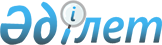 Об установлении стоимости разовых талонов для реализующих товары на рынках города Актобе включая физических лиц, деятельность которых носит эпизодический характер
					
			Утративший силу
			
			
		
					Решение маслихата города Актобе Актюбинской области от 29 января 2009 года N 127. Зарегистрировано Управлением юстиции города Актобе Актюбинской области 23 февраля 2009 года за N 3-1-104. Утратило силу решением маслихата города Актобе Актюбинской области от 24 января 2013 года № 114      Сноска. Утратило силу решением маслихата города Актобе Актюбинской области от 24.01.2013 № 114.      

В соответствии cо статьей 6 Закона Республики Казахстан "О местном государственном управлении в Республике Казахстан" от 23 января 2001 года N 148 и пункта 6 статьи 36 Закона Республики Казахстан от 10 декабря 2008 года N 100-IV "О введении в действие Кодекса Республики Казахстан "О налогах и других обязательных платежах в бюджет", маслихат города Актобе РЕШИЛ: 

      1. Установить стоимость разовых талонов для реализующих товары на рынках города Актобе согласно приложению 1. 

      2. Установить стоимость разовых талонов для отдельных видов предпринимательской деятельности, носящих эпизодический характер согласно приложению 2. 

      3. Установить стоимость разовых талонов на дополнительные виды предпринимательской деятельности согласно приложению 3. 

      4. Признать утратившим силу решение маслихата города Актобе N 19 от 30 октября 2007 года "Об утверждении размеров стоимости разовых талонов для реализующих товары на рынках города Актобе включая физических лиц, деятельность которых носит эпизодический характер с применением коэффициентов к месячному расчетному показателю, утвержденному на соответствующий период" зарегистрированного в управлении юстиции города Актобе 14 ноября 2007 года за N 3-1-78 и опубликованного в газетах "Актобе" N 148 от 4 декабря 2007 года и "Актюбинский вестник" N 151 от 11 декабря 2007 года. 

      5. Контроль за исполнением решения возложить на начальника ГУ "Налоговое управление по городу Актобе" Исакова К.М. 

      6. Решение вводится в действие по истечению десяти календарных дней после официального опубликования.       Председатель сессии                       С. Исембаев       Секретарь маслихата                       С. Шинтасова 

  

Приложение 1 

к решению N 127 очередной 

пятнадцатой сессии 

маслихата города Актобе 

от 29 января 2009 года  Стоимость разовых талонов для реализующих товары на рынках города Актобе      Сноска. Приложение 1 с изменениями, внесенными решением маслихата города Актобе Актюбинской области от 03.02.2012 № 13 (вводится в действие по истечении 10 календарных дней после дня его первого официального опубликования).

Приложение 2

к решению N 127 очередной

пятнадцатой сессии

маслихата города Актобе

от 29 января 2009 года Стоимость разовых талонов для отдельных видовпредпринимательской деятельности, носящих эпизодический характер      Сноска. Приложение 2 с изменениями, внесенными решением маслихата города Актобе Актюбинской области от 25.04.2009 № 154 (порядок введения в действие см. пункт 3). 

Приложение 3 

к решению N 127 очередной 

пятнадцатой сессии 

маслихата города Актобе 

от 29 января 2009 года  Стоимость разовых талонов на дополнительные виды предпринимательской деятельности
					© 2012. РГП на ПХВ «Институт законодательства и правовой информации Республики Казахстан» Министерства юстиции Республики Казахстан
				N 
Наименование рынка 
Вид торговли 
Стоимость разового талона на один день 
1 
Рынок "Центральный" Реализация товаров с прилавка 160 в том числе: 

овощи – фрукты Рынок "Центральный" 160 мясо Рынок "Центральный" 160 Реализация товаров с прилавка в крытых павильонах, бутиках Рынок "Центральный" 214 Реализация товаров с контейнеров до 5 т. Рынок "Центральный" 267 свыше 5 т. Рынок "Центральный" 375 Реализация товаров с машин Рынок "Центральный" 267 Реализация продуктов подсобного хозяйства и садоводства Рынок "Центральный" 54 Реализация товаров с рук, земли Рынок "Центральный" 54 2 
исключен решением маслихата города Актобе Актюбинской области от 03.02.2012 № 13 (вводится в действие по истечении 10 календарных дней после дня его первого официального опубликования).исключен решением маслихата города Актобе Актюбинской области от 03.02.2012 № 13 (вводится в действие по истечении 10 календарных дней после дня его первого официального опубликования).исключен решением маслихата города Актобе Актюбинской области от 03.02.2012 № 13 (вводится в действие по истечении 10 календарных дней после дня его первого официального опубликования).3 
Рынок "Саясат" Реализация товаров с прилавка 160 в том числе: 

овощи – фрукты Рынок "Саясат" 160 мясо Рынок "Саясат" 160 Реализация товаров с прилавка в крытых павильонах, бутиках Рынок "Саясат" 160 Реализация товаров с машин Рынок "Саясат" 267 Реализация продуктов подсобного хозяйства и садоводства Рынок "Саясат" 54 Реализация товаров с рук, земли Рынок "Саясат" 54 4 
Рынок "Алтай" Реализация товаров с прилавка 160 в том числе: 

овощи – фрукты Рынок "Алтай" 160 мясо Рынок "Алтай" 160 Реализация товаров с прилавка в крытых павильонах, бутиках Рынок "Алтай" 214 Реализация товаров с контейнеров до 5 т. Рынок "Алтай" 267 свыше 5 т. Рынок "Алтай" 375 Реализация товаров с машин Рынок "Алтай" 267 Реализация продуктов подсобного хозяйства и садоводства Рынок "Алтай" 54 Реализация товаров с рук, земли Рынок "Алтай" 54 5 
Рынок "Ануар" Реализация товаров с прилавка 160 в том числе: 

овощи – фрукты Рынок "Ануар" 160 мясо Рынок "Ануар" 160 Реализация товаров с прилавка в крытых павильонах, бутиках Рынок "Ануар" 160 Реализация продуктов подсобного хозяйства и садоводства Рынок "Ануар" 54 Реализация товаров с рук, земли Рынок "Ануар" 54 6 
Рынок "БМ" Реализация товаров с прилавка 160 Реализация товаров с контейнеров до 5 т. Рынок "БМ" 200 свыше 5 т. Рынок "БМ" 300 Реализация товаров с машин Рынок "БМ" 267 Реализация товаров с рук, земли Рынок "БМ" 54 7 
Рынок "Западно-Казахстанская ярмарка" Реализация товаров с прилавка 160 Реализация товаров с прилавка в крытых павильонах, бутиках Рынок "Западно-Казахстанская ярмарка" 214 Реализация товаров с контейнеров до 5 т. Рынок "Западно-Казахстанская ярмарка" 267 свыше 5 т. Рынок "Западно-Казахстанская ярмарка" 375 Реализация товаров с машин Рынок "Западно-Казахстанская ярмарка" 267 Реализация товаров с рук, земли Рынок "Западно-Казахстанская ярмарка" 54 8 
исключен решением маслихата города Актобе Актюбинской области от 03.02.2012 № 13 (вводится в действие по истечении 10 календарных дней после дня его первого официального опубликования).исключен решением маслихата города Актобе Актюбинской области от 03.02.2012 № 13 (вводится в действие по истечении 10 календарных дней после дня его первого официального опубликования).исключен решением маслихата города Актобе Актюбинской области от 03.02.2012 № 13 (вводится в действие по истечении 10 календарных дней после дня его первого официального опубликования).9 
Рынок "Шыгыс" Реализация товаров с прилавка 214 Реализация товаров с прилавка в крытых павильонах, бутиках Рынок "Шыгыс" 267 Реализация товаров с контейнеров до 5 т. Рынок "Шыгыс" 267 свыше 5 т. Рынок "Шыгыс" 375 Реализация товаров с машин Рынок "Шыгыс" 267 Реализация товаров с рук, земли Рынок "Шыгыс" 54 10 
Рынок "Мерей" Реализация товаров с прилавка в крытых павильонах, бутиках 214 11 
Рынок "Скотофуражный" Реализация крупного рогатого скота 107 Реализация мелкого рогатого скота Рынок "Скотофуражный" 64 Реализация скота с автомашины. Рынок "Скотофуражный" 267 Реализация птиц Рынок "Скотофуражный" 64 Реализация фуража Рынок "Скотофуражный" 54 Реализация прочих товаров с земли Рынок "Скотофуражный" 54 12 
Мини-рынок "2002-мелочи" Реализация товаров народного потребления с контейнеров и вагонов 107 С прилавка Мини-рынок "2002-мелочи" 54 С крытых ларьков Мини-рынок "2002-мелочи" 75 13 
Рынок "Астана" Реализация товаров народного потребления в бутиках 267 Реализация ювелирных изделий Рынок "Астана" 375 14 
Рынок "Сабыр" Реализация товаров народного потребления с торгового места 160 15 
Оптово–продовольственный рынок города Актобе Реализация товаров из складского бокса площадью до 42 квадратных метров 267 Реализация товаров из складского бокса площадью свыше 42 квадратных метров Оптово–продовольственный рынок города Актобе 321 Реализация товаров из складских отсеков (ангарного типа) площадью до 38 квадратных метров Оптово–продовольственный рынок города Актобе 246 Реализация товаров из складских отсеков (ангарного типа) площадью свыше 38 квадратных метров Оптово–продовольственный рынок города Актобе 299 Реализация товаров с контейнеров до 20 т. Оптово–продовольственный рынок города Актобе 267 Реализация товаров с контейнеров свыше 20 т. Оптово–продовольственный рынок города Актобе 375 Реализация товаров с автомашин Оптово–продовольственный рынок города Актобе 427 16 
исключен решением маслихата города Актобе Актюбинской области от 03.02.2012 № 13 (вводится в действие по истечении 10 календарных дней после дня его первого официального опубликования).исключен решением маслихата города Актобе Актюбинской области от 03.02.2012 № 13 (вводится в действие по истечении 10 календарных дней после дня его первого официального опубликования).исключен решением маслихата города Актобе Актюбинской области от 03.02.2012 № 13 (вводится в действие по истечении 10 календарных дней после дня его первого официального опубликования).17 
Коммунальные торговые площадки Продукция сельхозпроизводителей, местных товаропроизводителей, садоводства и огородничества 21 N п/п 
Виды деятельности 
Стоимость разового талона на один день 
1 Реализация газет и журналов с рук 21 2 Реализация газет и журналов со стендов 54 3 Реализация живых цветов, выращенных на дачных и придомовых участках 54 4 Реализация семян 54 5 Реализация саженцев и рассады 21 6 Реализация бахчевых культур (при наличии разрешения горСЭС): с рук 

с машин 54 

107 7 Оказание владельцами личных и арендованных тракторов услуг по обработке земельных участков 213 9 Реализация продуктов подсобного сельского хозяйства (садоводства, огородничества и дачных участков 107 N 
Виды деятельности 
Стоимость разового талона на один день 
1 Выпас домашних животных 54 2 Выпас домашних птиц 27 3 Реализация кормов для животных и птиц 214 4 Реализация веников и метел 54 5 Реализация лесных ягод, меда, грибов и рыбы 32 